Watch the videos and answer the questions:A) ECOSYSTEMS VIDEO:1) An ecosystem is made up of…2) The living parts in an ecosystem are…3) The non-living parts in an ecosystem are… 4) There are two types of ecosystems:5) Write 5 types of land ecosystems:B) ECOLOGICAL RELATIONSHIPS: WATCH THE FIRST 4.15 MINUTES OF THE VIDEO, IN WHICH YOU CAN FIND 6 QUESTIONS. ANSWER THEM HERE:1) 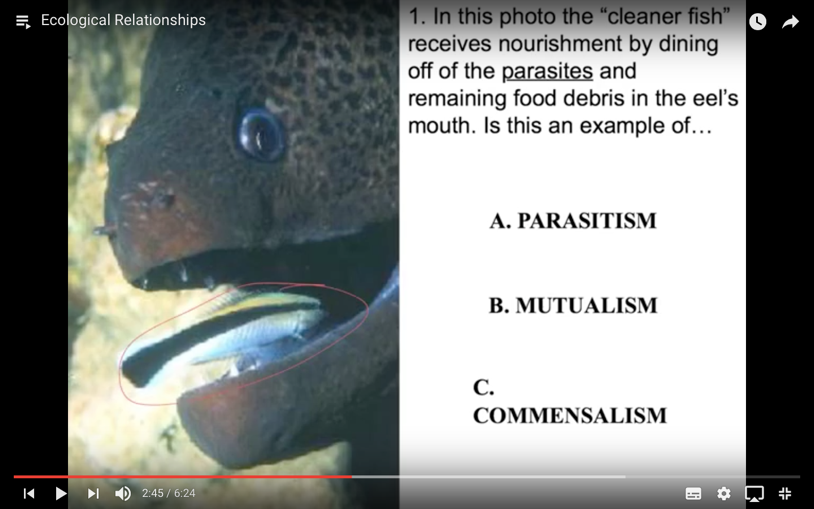 2)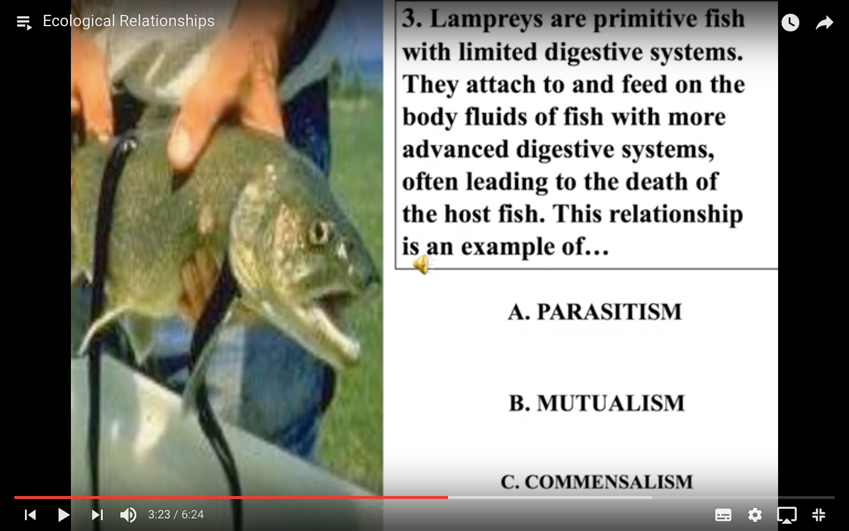 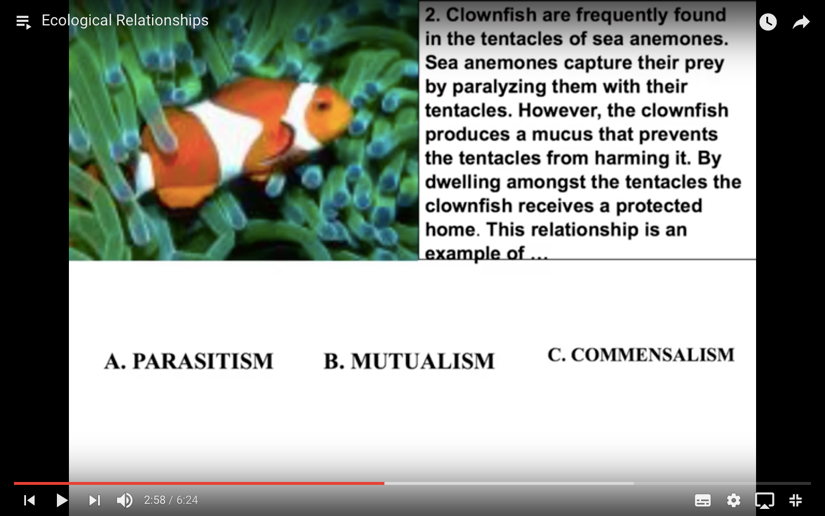 3)4)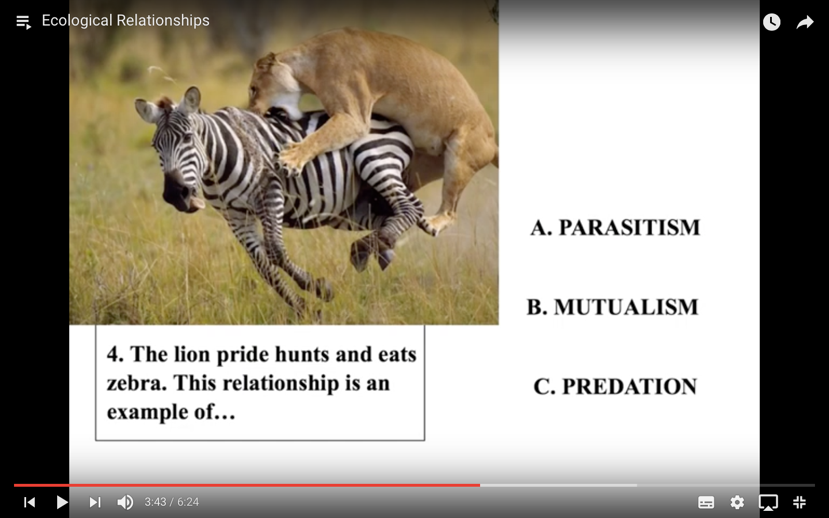 5)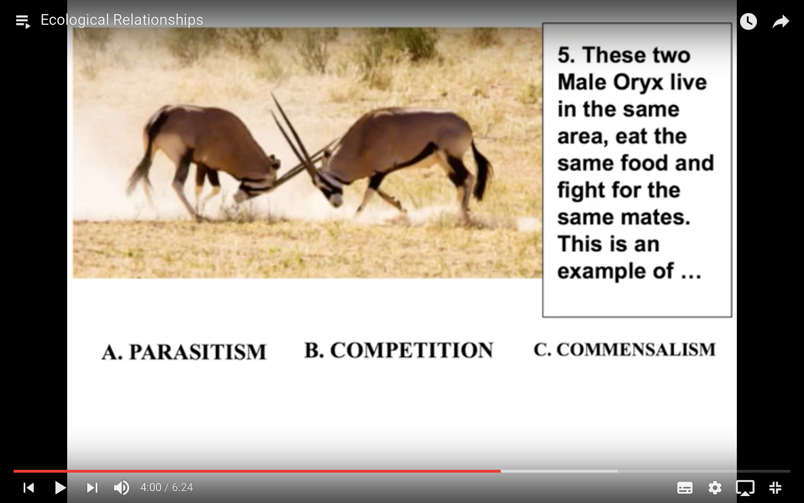 6) 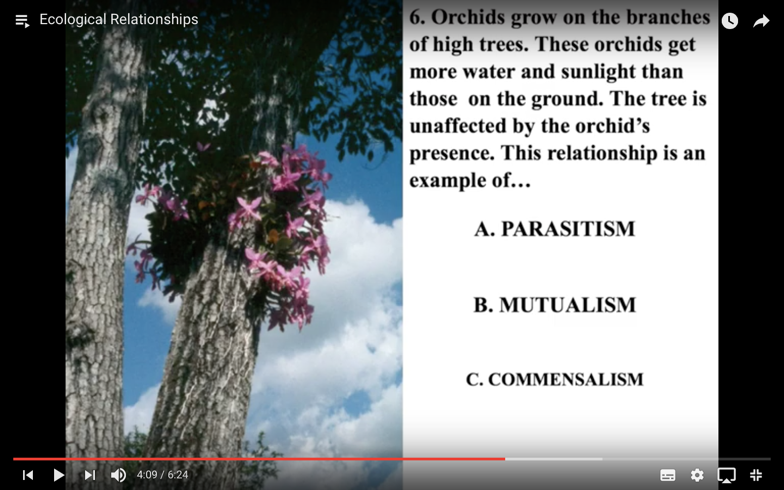 